阳信县语言文字工作委员会办公室阳语委办函〔2018〕2号阳信县2018上半年普通话测试通知各社会报名测试人员：根据省、市语委办安排，我县2018年上半年普通话水平测试定于2018年3月21日下午（星期三）进行，现将有关事宜通知如下：一、测试时间、地点测试时间：3月21日下午14：10至17：30测试地点：阳信县信城街道中心小学（幸福一路与阳城一路交叉口）实验楼（中间楼）三楼微机室。提醒：机动车辆停放在学校北门或从北门进校，停放在学校停车场；自行车和电动车从西门入校，停放在学校停车场。二、测试程序1.集合：参加测试的第1、2组人员务于下午14：10前到达学校集合室点名，3、4组14:30到达集合室。点名后领取准考证，详细测试时间安排见附件1。2.抽签：测试人员按场次顺序在导引教师的带领下到准备室抽签确定考试题目，现场准备，时间为10分钟。准备时间到，将测试题交监考教师，由导引老师带领进入测试室。注意：不能在测试题上书写任何内容，不能离开准备室。离开准备室进入测试室时要将试题交监考教师，以备下组人员使用。3.考试：在专人引导下，凭本人身份证和准考证进入测试室，对号入座，佩戴耳机等待指令，然后根据指令提示进行测试。注意：除身份证和准考证外，禁止带手机、包或书写资料等其它物品进测试室，否则按作弊中断测试。4.离场：提交试卷后，安静地离开测试区。三、相关要求1.所有测试人员必须凭本人身份证和准考证（现场领取）进入测试室，人、证一致方可入场。教体局将组织专人进行资格审查，对故意顶替作弊者将取消测试资格。2.严禁带任何资料进入测试室。3.要记清测试题上方标签上的数字号，测试时要对号入座（电脑显示器底座上的标号）。4.第四题说话题要说满三分钟，杜绝背诵式、阅读式。考试期间持稿（或手机）阅读，一经发现立即终止其考试，取消考试资格。5.认真阅读《测试基本流程及相关要求》（见附件2）四、有关说明1.请网上报名时未上传照片的人员（见附件1的备注栏）于3月21日测试时将一张1寸近期免冠照片交于集合室工作人员，背面写清姓名、身份证号，红底、蓝底、白底均可。2.3月21日上午测试结束前不能到场参加测试者，视为自动放弃。3.请被测试人员之间相互转告。本通知将在中国阳信http://www.yangxin.gov.cn“公告通知”栏发布。4.报名信息有误者，请在前来测试时与我工作人员当面联系更正，过期不予修改。5.等级证书预计6月底后发放，请及时查看中国阳信http://www.yangxin.gov.cn、阳信普通话测试交流群 463822381（报名测试人员可实名加入）发布的领取信息，中间谢绝电话咨询。附件1：测试场次安排表附件2：测试基本流程及准备室要求                       阳信县语言文字工作委员会办公室                           2018年3月15日附件1：2018上半年普通话水平测试场次安排表附件2：测试基本流程及准备室要求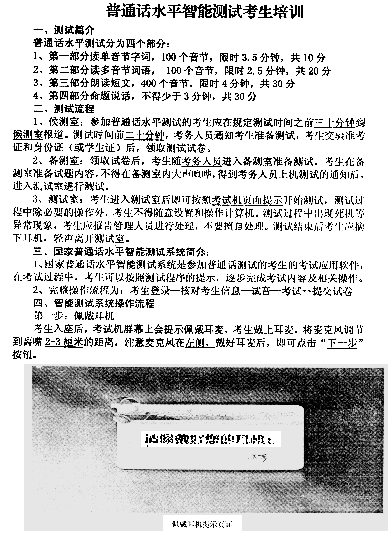 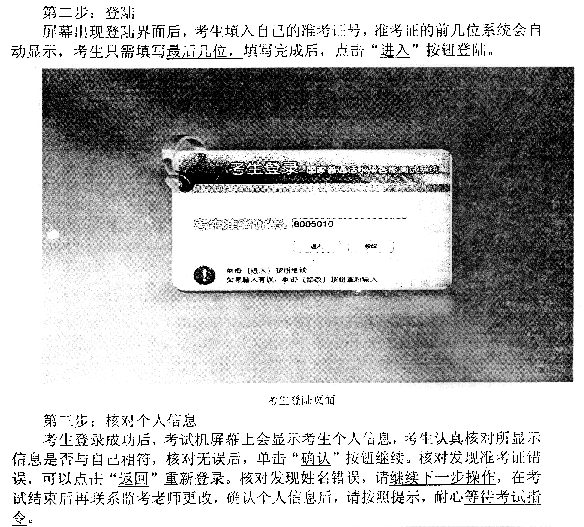 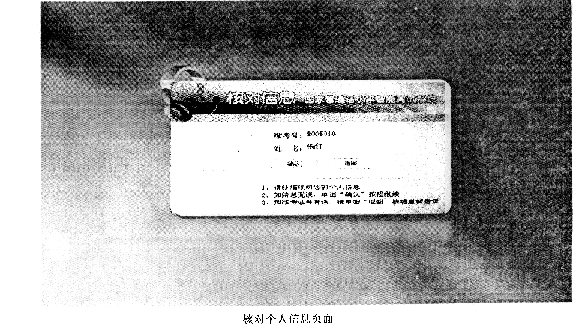 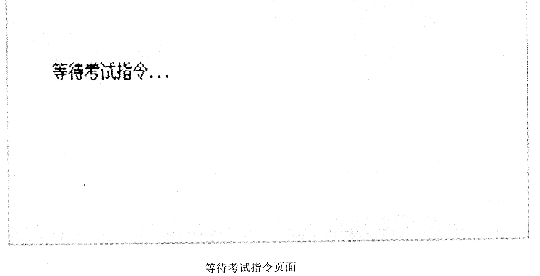 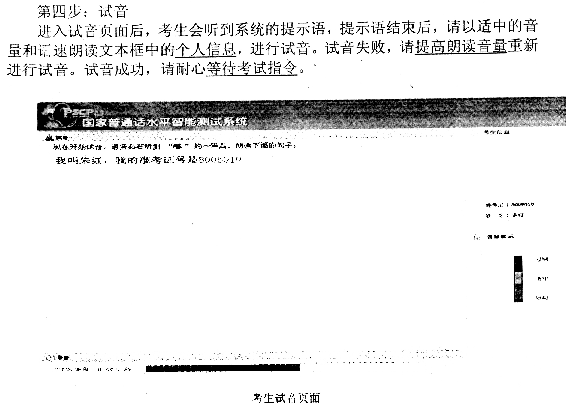 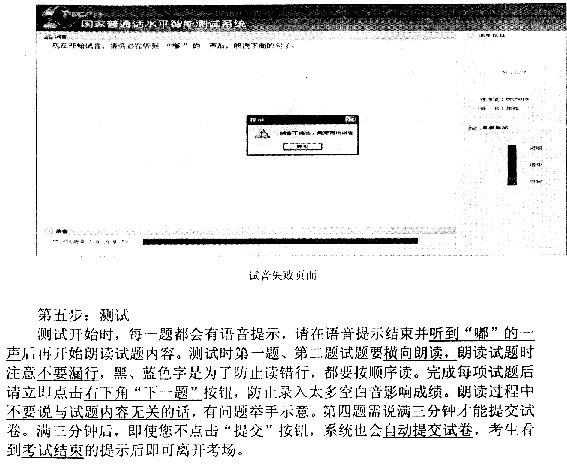 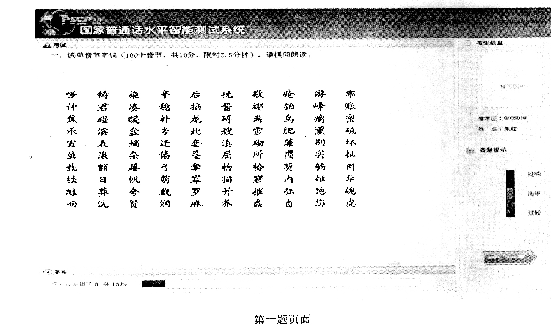 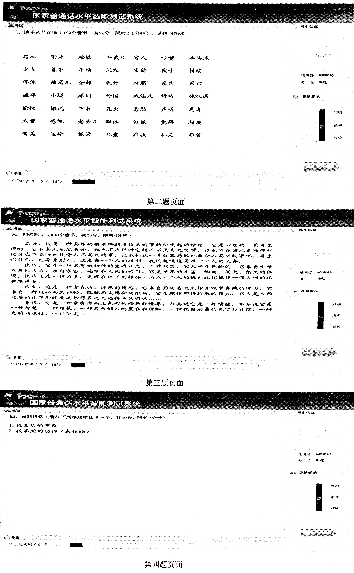 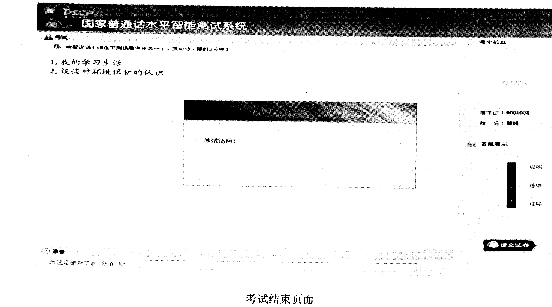 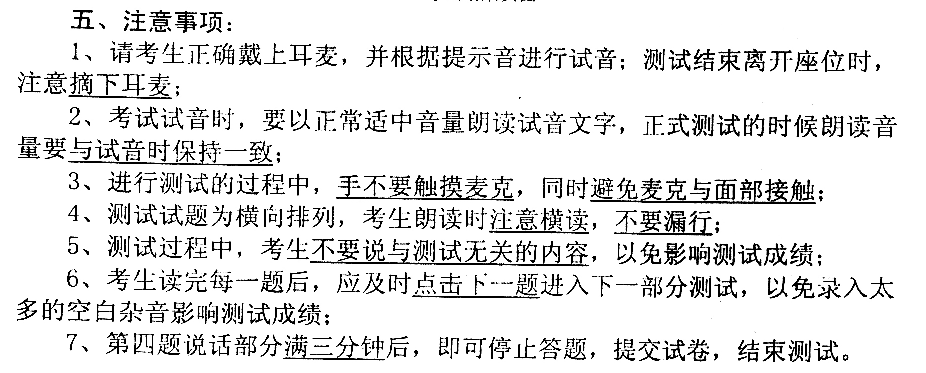 测试时间领取证书时间3月21日下午14：10至17：306月底左右（查看通知）http://www.yangxin.gov.cn/姓名准考证号联系电话场次集合时间备注白梅梅370121807000118860560749第一场21日14：10杨文慧370121807000217862719778第一场21日14：10提交照片王淑红370121807000315254386060第一场21日14：10王青涛370121807000418454352023第一场21日14：10张倩370121807000515165435235第一场21日14：10姚胜男370121807000615854382792第一场21日14：10赵秀娜370121807000715054380613第一场21日14：10葛晶晶370121807000818606131267第一场21日14：10赵梦婷370121807000918265775822第一场21日14：10贾雪松370121807001015806891866第一场21日14：10李旭370121807001115166805210第一场21日14：10郭飞虎370121807001215550059261第一场21日14：10刘国新370121807001318364950680第一场21日14：10王美玲370121807001415762125655第一场21日14：10王树梅370121807001515054311203第一场21日14：10王丽红370121807001615964070297第一场21日14：10王海楠370121807001715606499991第一场21日14：10逯振娜370121807001815762123795第一场21日14：10李宗伟370121807001918254339707第一场21日14：10王雨晨370121807002118954351675第一场21日14：10王文娜370121807002318206568333第二场21日14：10郭红丹370121807002415265431658第二场21日14：10提交照片刘美荣370121807002515066977802第二场21日14：10张婷婷370121807002618654309913第二场21日14：10姚红雪370121807002713306495490第二场21日14：10魏文杰370121807002815266746063第二场21日14：10张妮370121807002915615273677第二场21日14：10提交照片张晓萌370121807003018860568837第二场21日14：10提交照片刘园园3701218070031第二场21日14：10提交照片杨子洁370121807003213105432839第二场21日14：10提交照片王艳3701218070033第二场21日14：10李少东370121807003415254360106第二场21日14：10陈同伟370121807003517862026272第二场21日14：10毛俊清370121807003615966650425第二场21日14：10李美370121807003715762149970第二场21日14：10丁雪彬370121807003815550263310第二场21日14：10李丽370121807003913061023531第二场21日14：10提交照片王金梅370121807004015554317180第二场21日14：10赵凯月370121807004115554382596第二场21日14：10范新武3701218070043第二场21日14：10王庆阳370121807004518054398685第三场21日14：30马贵云370121807004618354330883第三场21日14：30李淑月370121807004717863809639第三场21日14：30姚桂芳3701218070048第三场21日14：30刘金星370121807004918854325591第三场21日14：30解艳杰3701218070050第三场21日14：30董月370121807005118654339057第三场21日14：30蔡雪370121807005215265430055第三场21日14：30石猛杰370121807005313285733335第三场21日14：30周玲玲370121807005417554385779第三场21日14：30刘贝贝370121807005515554300986第三场21日14：30闫玉喜370121807005615054355711第三场21日14：30王芳3701218070057第三场21日14：30提交照片刘娜370121807005818454346282第三场21日14：30闫俊娜370121807005913475055807第三场21日14：30马瑞雪370121807006018005437504第三场21日14：30尹晓晓370121807006118860521507第三场21日14：30张晓370121807006215966389432第三场21日14：30王芳芳370121807006315853307336第三场21日14：30冯乐370121807006518205445169第三场21日14：30李洪娟370121807006618854355797第四场21日14：30李秀秀370121807006718464359117第四场21日14：30朱芳苑370121807006813020626755第四场21日14：30邹倩茹370121807006917863803041第四场21日14：30提交照片王伟伟370121807007018613836353第四场21日14：30孙浩然370121807007118054566303第四场21日14：30赵夏晨370121807007313143264703第四场21日14：30慈延莉370121807007413854395551第四场21日14：30提交照片苗美美3701218070075第四场21日14：30提交照片周杰370121807007618860506265第四场21日14：30提交照片刘世寻3701218070077第四场21日14：30唐景瑞370121807007815969999745第四场21日14：30田晓莉370121807007918315418387第四场21日14：30邱晓晶370121807008118054334262第四场21日14：30李敏370121807008218325431321第四场21日14：30张娟娟370121807008313561593791第四场21日14：30贾国英370121807008515550291109第四场21日14：30提交照片孙乐乐3701218070086第四场21日14：30邢延芹370121807008715166810850第四场21日14：30提交照片霍蕾370121807008818254352562第四场21日14：30李晓然370121807008917562472742第五场21日14：40提交照片李景龙370121807009015954735045第五场21日14：40杨原原370121807009118464286615第五场21日14：40邱霞370121807009218301166710第五场21日14：40邵立娟370121807009418954362068第五场21日14：40张冉冉370121807009515054345523第五场21日14：40刘琳琳3701218070096第五场21日14：40提交照片高丽艳370121807009718587738327第五场21日14：40王军370121807009813326282701第五场21日14：40王文笑370121807009918954390767第五场21日14：40